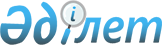 Еуразиялық экономикалық интеграция туралыЖоғары Еуразиялық экономикалық Кеңестің 2018 жылғы 14 мамырдағы № 12 шешімі
      Еуразиялық экономикалық комиссия Еуразиялық экономикалық одаққа мүше мемлекеттермен бірлесіп Еуразиялық экономикалық одақ шеңберінде интеграциялық процестерді одан әрі дамыту туралы декларация жобасын әзірлесін және Жоғары Еуразиялық экономикалық кеңестің кезекті отырысында қарауға ұсынсын. Жоғары Еуразиялық экономикалық кеңес мүшелері:
					© 2012. Қазақстан Республикасы Әділет министрлігінің «Қазақстан Республикасының Заңнама және құқықтық ақпарат институты» ШЖҚ РМК
				
Армения Республикасынан
Беларусь Республикасынан
Қазақстан Республикасынан
Қырғыз Республикасынан
Ресей Федерациясынан